ZADANIA POWTÓRKOWERÓWNANIE SYMETRALEJ ODCINIKA  (albo równanie osi symetrii odcinka)Zadanie: Wyznaczyć równanie symetralnej odcinka o końcach w dwóch  punktach A i B o podanych współrzędnychDefincja: Symetralna odcinka to prosta prostopadła do tego odcinka i przechodząca przez jego środek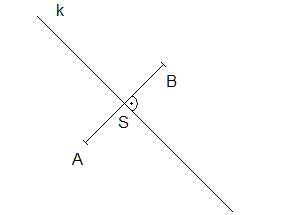 To zadanie ma 3 etapySCHEMAT ROZWIĄZANIA1) Wyznaczyć równanie prostej AB ( y=ax+b podstawiacie oba punkty za x i y i robimy układ równań z którego wyznaczacie a i b i macie równanie np y=2x+5)2) Wyznaczacie współrzędne środka odcinka AB  ze wzoru 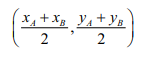 3) Wyznaczacie równanie prostej prostopadłej do prostej AB i przechodzącej przez środek,ZROBIONY PRZYKŁAD A(-2,2) B(2,10)https://www.youtube.com/watch?v=Ai8OwXK5vGcZADANIA DO ZROBIENIA:1) A(1,4) B(-2,1)2) A(-2,2) B(4,4)3) A(1,3) B(-5,2)4) A(-3,4) B(2,1)5) A(-2,4),  B(2,2)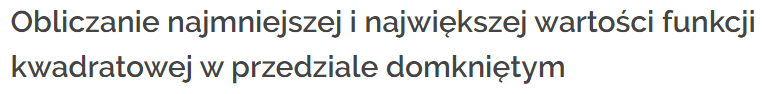 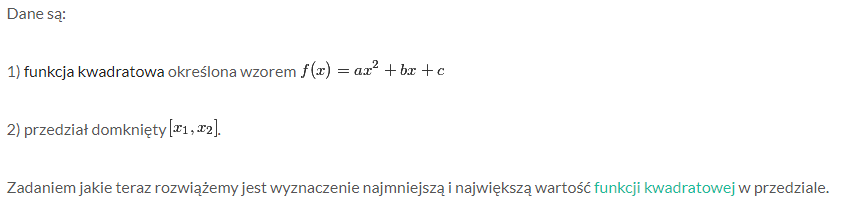 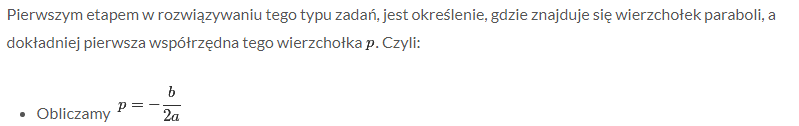 SĄ 2 SYTUACJE ALBO PUNKT p NALEŻY DO PRZEDZIAŁU albo NIE NALEŻY1 przypadek punkt p należy do przedziału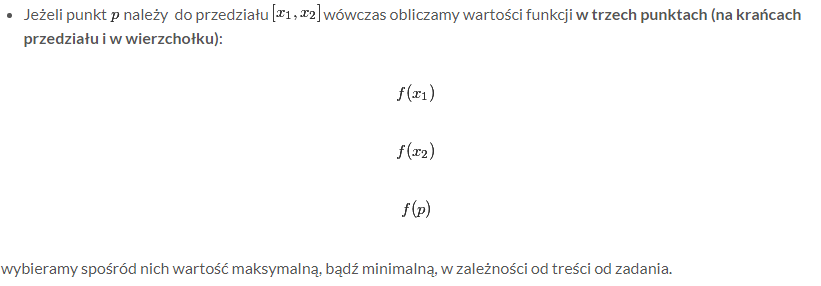 (zamiast liczyć f(p) można policzyć też q ze wzoru 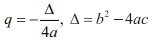 2 przypadek punkt p nie należy do przedziału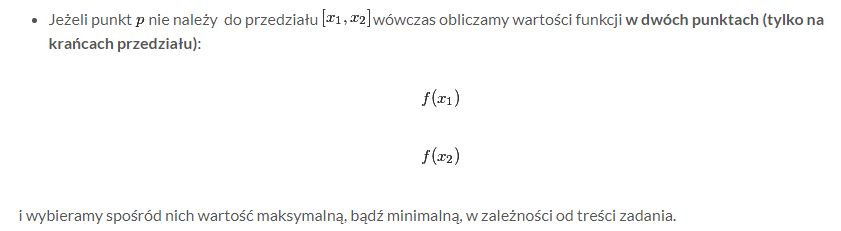 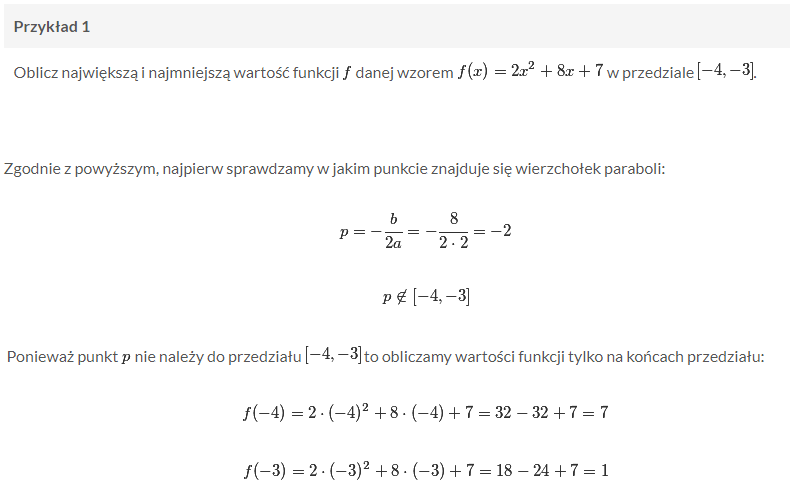 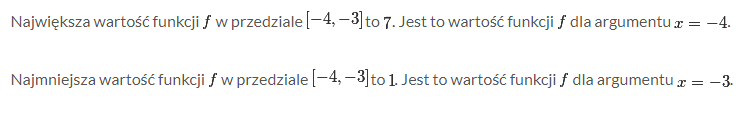 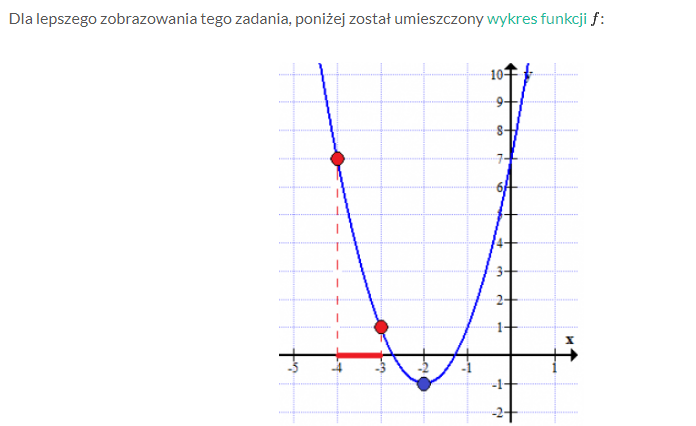 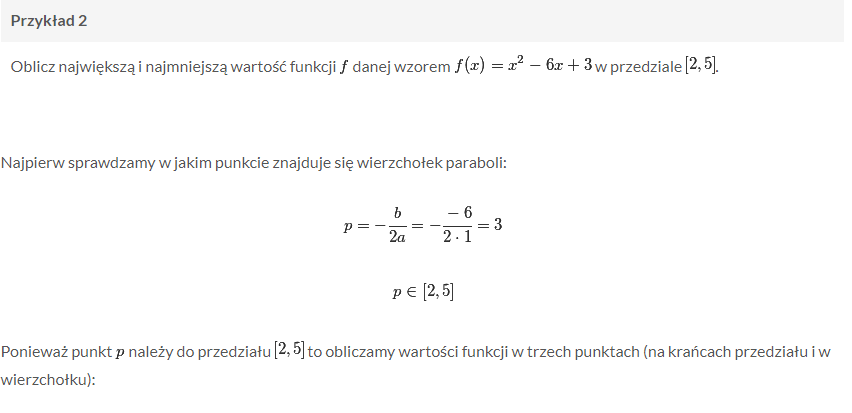 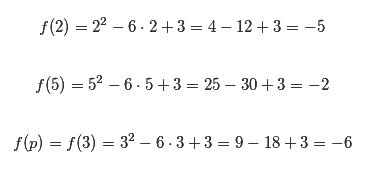 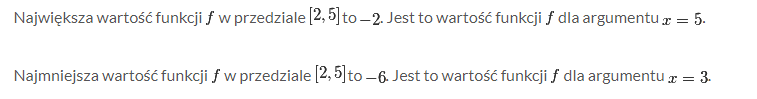 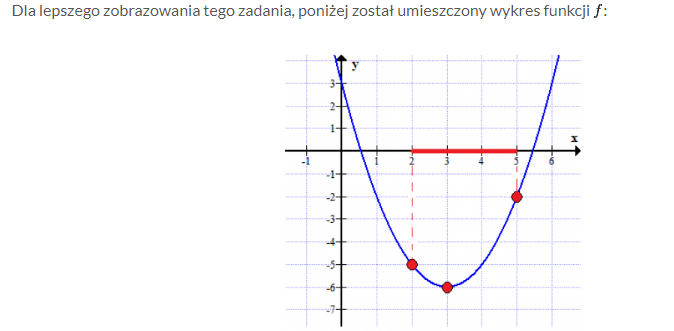 ZADANIA DO ZROBIENIA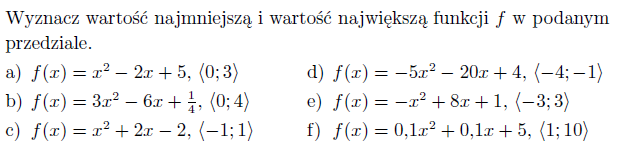 ZADANIA NA DOWODZENIEJak wiecie na każdej maturze są zadania typu: "udowodnij, że......". Jedno jest zadanie z algebry jedno z geometrii. Zajmijmy się zadaniami z algebry. Nie sprawdzajcie własności, którą macie wykazać na konkretnych liczbach bo stracicie czas a nie dostaniecie żadnego punktu. No i nie piszcie np że to nie prawda bo macie wykazać, że to jest prawda :). 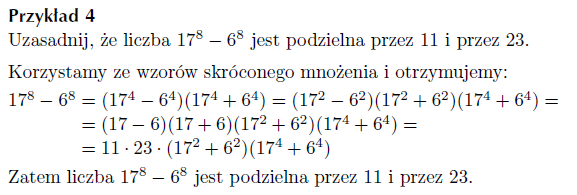 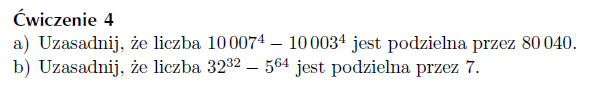 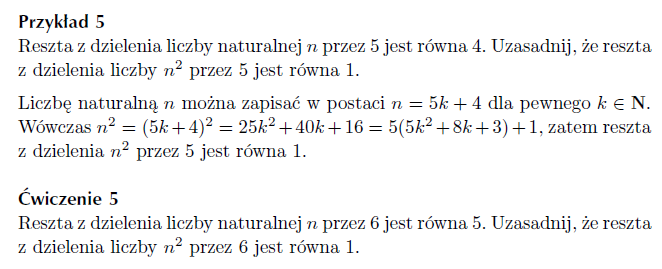 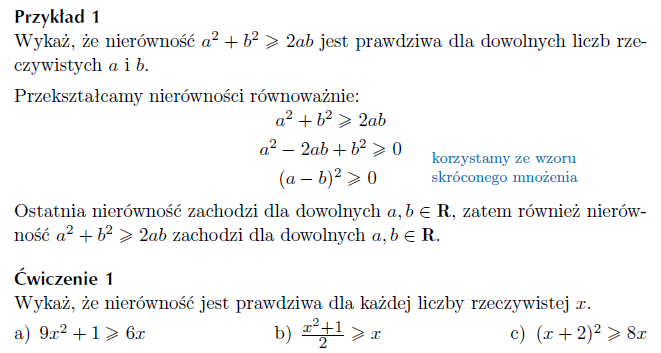 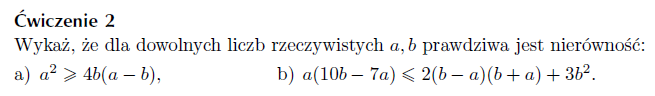 MAJ 2019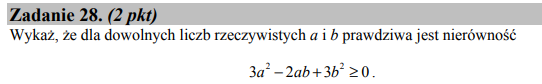 MAJ 2018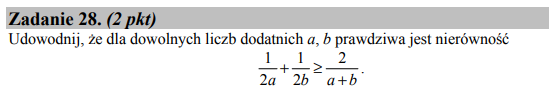 MAJ 2017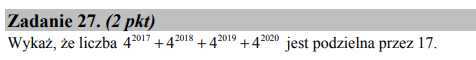 MAJ 2015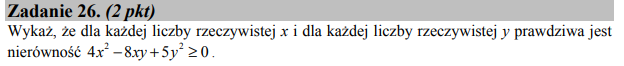 Zadania do zrobienia do 25marca i wysłania na adres anetagrabowska6@gmail.com